Escuela del condado de Taliaferro y objetivos del sistema escolar:El Sistema Escolar del Condado de Taliaferro se compromete a proporcionar un entorno seguro y de apoyo que promueva la autodisciplina, la motivación y el conocimiento en nuestro mundo cambiante. Como equipo administrativo, haremos lo siguiente:• La brecha de rendimiento entre todos los estudiantes y el subgrupo SWD se reducirá en un 5 % en las áreas de contenido de GA Milestones EOG y EOC ELA y Matemáticas.• Aumentar en un 10 % la tasa de rendimiento de los estudiantes competentes de los estudiantes económicamente desfavorecidos en GA Milestones EOG (ELA y Matemáticas) y EOC (todas las áreas de contenido)• TCS mejorará la alfabetización temprana en la primaria inferiorEl nuevo lema de la Escuela del Condado de Taliaferro es: Inspirar a nuestros estudiantes a aspirar y elevar sus vidas más allá de todas las expectativas.Para ayudar a su hijo a alcanzar las metas escolares y del distrito, la escuela, usted y su hijo trabajarán juntos para:La escuela del condado de Taliaferro:• Proporcionar un plan de estudios e instrucción de alta calidad en un entorno de aprendizaje eficaz y de apoyo que permita a los niños participantes cumplir con los estándares de rendimiento académico de los estudiantes del estado.• Celebrar conferencias de padres y maestros al menos dos veces al año y con mayor frecuencia a pedido de los padres y/o maestros• Proporcionar a los padres informes frecuentes sobre el progreso de sus hijoso Boletas de calificaciones (4 veces al año)o Informes de progreso (4 veces al año)o Pruebas comparativaso Portal de Padreso Evaluaciones Formativas y Sumativas• El personal de la escuela estará disponible durante las horas no lectivas del día escolar para ayudar a los padres. Los padres pueden comunicarse con el maestro de su hijo por teléfono, correo de voz, correo electrónico, así como a través del personal de la oficina.• Proporcionar a los padres oportunidades para ser voluntarios y participar en la clase de sus hijos y observar las actividades del salón de la siguiente manera:o Estación de recursos para padreso Organización de Padres y Maestroso Consejo de Padreso Reuniones de padreso Se alienta a los padres a visitar y observar en el salón de clases de sus hijos y ser voluntarios en las funciones escolares.Estamos de acuerdo en que nuestras funciones incluyen lo siguiente:Responsabilidades del maestro• Creer que cada estudiante puede aprender• Mostrar respeto por cada niño y su familia• Ven a clase preparado para enseñar• Proporcionar un entorno propicio para el aprendizaje• Ayudar a cada niño a crecer a su máximo potencial• Abordar las metas de logros académicos• Proporcionar actividades de tarea significativas y apropiadas• Hacer cumplir las reglas de la escuela y del salón de clases de manera justa y consistente• Mantener una comunicación abierta con el estudiante y los padres• Demostrar un comportamiento profesional y una actitud positiva• Asociarse con los padres para apoyar al estudiante en el logro de metas académicas específicasResponsabilidades de los padres• Proporcionar alimentos, descanso y útiles escolares adecuados para que mi hijo esté listo para aprender• Animar a mi hijo a leer en casa• Hablar con mi hijo sobre sus actividades escolares todos los días• Ver que mi hijo asista a la escuela regularmente y a tiempo• Proporcionar un entorno hogareño que anime a mi hijo a aprender• Trabajar con mi hijo para ver que se completen todas las tareas asignadas• Comunicarme regularmente con los maestros de mi hijo• Asistir a conferencias/eventos para padres proporcionados por la escuela• Mostrar respeto y apoyo por mi hijo, el maestro y la escuela• Apoyar a la escuela en el desarrollo de comportamientos positivos• Verifique semanalmente el portal de padres para el progreso del estudianteResponsabilidades del estudiante• Asistir a la escuela regularmente y a tiempo• Promete leer todos los días en casa y en la escuela• Trato siempre de dar lo mejor de mí en mi trabajo y en mi comportamiento• Obedecer las reglas de la escuela• Enorgullecerme de mí mismo y de mi escuela• Venir a la escuela con mi tarea y materiales• Creo que puedo aprender y aprenderé• Mostrar respeto por mí mismo, mi escuela y otras personas• Trabajar en cooperación con mis compañeros de clase, maestros y otro personal de la escuela Acuerdo escuela-padres-estudiante 2022-2023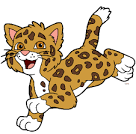 ¿Qué es un pacto? Un pacto es un acuerdo que los padres y las familias, los estudiantes y los maestros desarrollan juntos. Explica cómo los padres, las familias, los estudiantes y los maestros trabajarán juntos y las responsabilidades de cada persona para asegurarse de que todos los estudiantes alcancen el éxito académico en la escuela.Desarrollado en conjunto: Los padres, familias, estudiantes y maestros de la escuela primaria del condado de Taliaferro desarrollaron este compacto. Los maestros sugirieron estrategias de aprendizaje en el hogar, los padres y los miembros de la comunidad agregaron ideas para hacerlas más específicas. Los estudiantes nos dijeron qué les ayudaría a aprender. Se llevan a cabo reuniones y eventos cada año para revisar el pacto, hacer cambios, si es necesario, y aprobar el pacto. También se alienta a los padres a participar en las encuestas anuales.Construyendo AsociacionesLa escuela del condado de Taliaferro ofrece eventos y programas continuos para crear asociaciones con las familias. La escuela del condado de Taliaferro organiza los siguientes eventos para padres/familias durante todo el año:Open House/Back to School Bash: TCS comparte información del Título I, información sobre el derecho de los padres a saber, información sobre el acuerdo entre la escuela y los padres, la política combinada de participación de los padres y la familia a nivel del distrito y la escuela de TCS para ser revisada por los padres/miembros de la comunidad.Foro de creación de capacidad para padres: durante esta sesión, los padres reciben información y expectativas para el próximo año escolar. También se analizan las políticas del manual, las políticas de asistencia, alfabetización/lectura, evaluaciones estatales, promoción/retención.Capacitación del Portal para padres: los padres aprenderán cómo acceder a la información de sus hijos (calificaciones, tareas, asistencia y otra información vital durante esta capacitación).Reunión anual de padres de Título I: el Departamento de Título I de TCS comparte información sobre lo que significa ser una escuela de Título I, el derecho de los padres a saber.Noche familiar de matemáticas: las familias disfrutan de muchas actividades matemáticas interesantes presentadas por el maestro del salón de clases, miembros del personal docente y administrativo y miembros de la comunidad.Noche de alfabetización familiar: las familias disfrutan de muchas actividades interesantes de ELA presentadas por el maestro del salón de clases, miembros del personal docente y administrativo y miembros de la comunidad.People also askSesión de padres de GMAS: este evento se lleva a cabo para informar a los padres sobre las pruebas de evaluación del estado de Georgia. Los padres reciben información valiosa para ayudar a sus hijos con las pruebas estatales.Centro de recursos para padres: los padres pueden encontrar literatura y recursos para ayudar a sus hijos.*** TCS ofrece muchos otros eventos para padres y familias durante el año escolar. Esté atento a un volante mensual para estos eventos.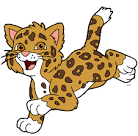 